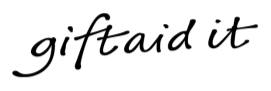 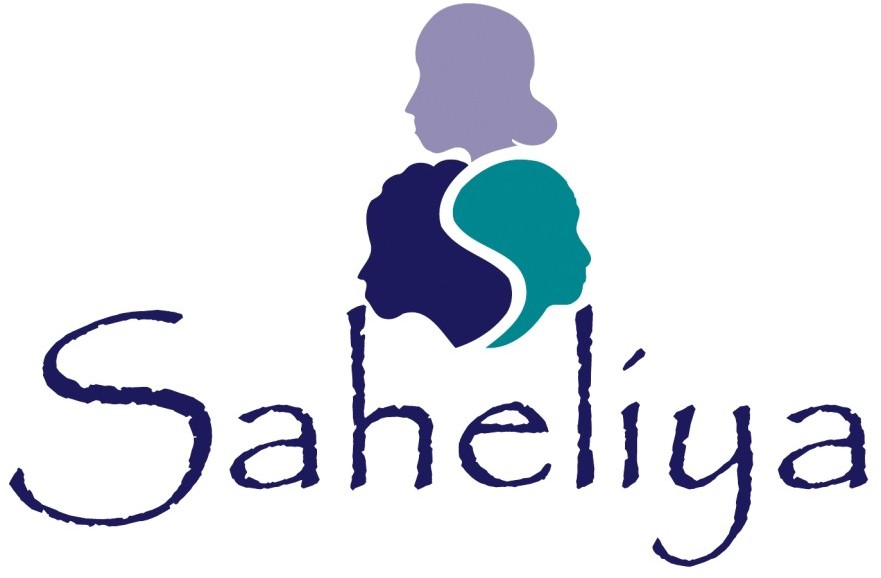 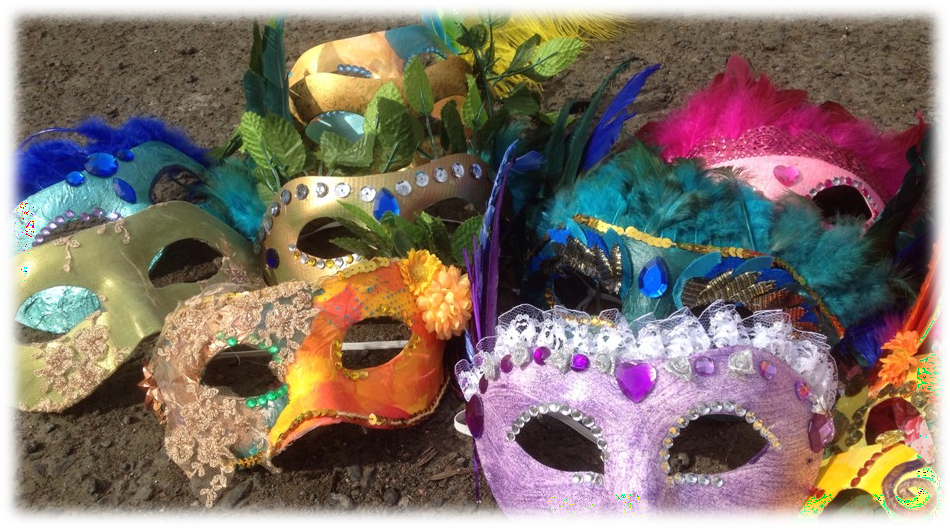 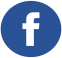 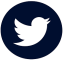 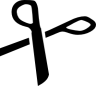 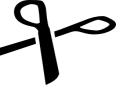 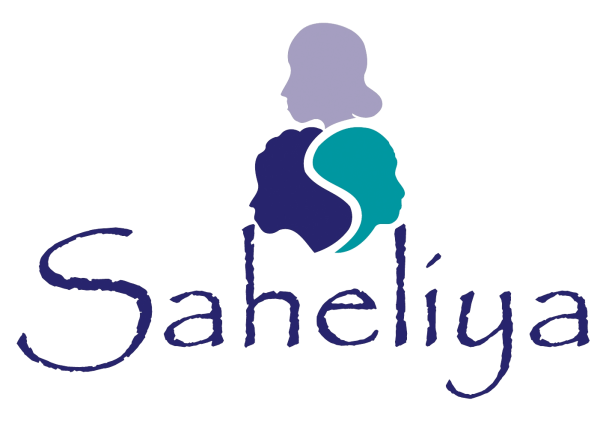 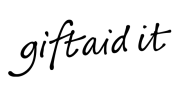 Who we are:Saheliya is a specialist mental health and well-being support organisation for black, minority ethnic, asylum seeker, refugee and migrant women and girls(12+) in the Edinburgh and Glasgow area. We develop our clients’ self-esteem and confidence as well reduce barriers such as isolation and depression.We do this by using a holistic range of wrap-around services includingcounselling, practical support, complementary therapies, youth work, accredited and informal learning opportunities, gardening,cooking and sewing.Friend of SaheliyaAs a Friend of Saheliya you will receive our newsletter as well as updates how we are making use of your valuable donations!If you would like to become a Friend of Saheliya, please just add your email address under My Details.Wellbeing-Empowerment-Employment Integrating Ethnic Minority Women in ScotlandBoost your donation by 25p of Gift Aid for every £1 you donate!If you are a UK tax payer, every £1 you give is worth extra 25p at no extra cost to you.Please just make sure to tick the Gift Aid box before returning the form.Notes:You must understand that if you pay less income tax and/or capital gains tax than the amount of Gift Aid claimed on all your donations in that tax year it is your responsibility to pay any difference.If you pay income tax at the higher or additional rate and want to receive the additional tax relief due to you, you must include all your Gift Aid donations on your Self-Assessment tax return or ask HM Revenue and Customs to adjust your tax code.You are entitled to cancel your Gift Aid declara- tion at any time and any donations made after the date of cancellation will be taken out of the Gift Aid Scheme.Please remember to notify Saheliya if you want to cancel this declaration, change your home address and/or no longer pay sufficient tax on your income and/or capital gains.Please retain these notes for future reference.Thank you for choosing to make a donation to Saheliya!Please complete both sides of this form and return it to the following address:Saheliya, Crisis Funding, 125 McDonald Road, Edinburgh, EH7 4NW